       09.12.2019											ПРЕС-РЕЛІЗПРОБНЕ ЗНО-2020 – НЕОБХІДНО СПРОБУВАТИОсобливостіПробне ЗНО проводиться з метою ознайомлення всіх бажаючих із процедурою проведення ЗНО.Переваги пробного ЗНО, яке організовує Харківський РЦОЯО:процедура пробного ЗНО максимально відповідає процедурі основного ЗНОзавдання пробного ЗНО відповідають програмам, характеристикам та структурі  сертифікаційних робіт основного ЗНОучасть у пробному ЗНО надаєможливість попрацювати з зошитом та бланками відповідей, отримати результату пробному тесті з іноземних мов присутня частина тесту – «Аудіювання».Пробне ЗНО з української мови і літератури –21 березня. З математики, історії України, біології, географії, фізики, хімії, іноземних мов – 28 березня 2020 року (тестування з усіх предметів починається одночасно).ВартістьВартість пробного ЗНО за одне тестування в2020 році складає 141 грн. (у Полтавській, Сумській та Харківській області). Участь у пробному ЗНО є добровільною. РеєстраціяНа сайті Харківського РЦОЯО (http://zno-kharkiv.org.ua) у розділі «Пробне ЗНО» з 03 до 24 січня 2020 року відбудеться реєстрація на пробне ЗНО.Під час реєстрації на пробне ЗНО учасник самостійно обрає округ проходження пробного ЗНО із запропонованого переліку.Особливістю реєстрації на пробне ЗНО у 2020 році є обов’язкове завантаження оформленої реєстраційної Заяви до «Особистого кабінету учасника пробного ЗНО» (надсилати таку заяву поштою НЕ ПОТРІБНО). Реєстрація на участь у пробному ЗНО вважається завершеною після надходження коштів для оплати послуг на рахунок Харківського РЦОЯО. Оплатити послугу можна в будь-якій фінансовій установі або через послугу електронного платежу протягом трьох робочих днів із дня створення реєстраційної заяви.Всі особливості реєстрації будуть описані в інструкції до реєстраційної програми.Особливі освітні потребиОсоби з особливими освітніми потребами, які потребують створення особливих (спеціальних) умов в пунктах пробного ЗНО, повинні повідомити про це ХРЦОЯО під час реєстрації:– присутність перекладача жестової мови (перекладача-дактилолога) в аудиторії, де відбувається пробне ЗНО (дактилолог);– надання перед початком проведення пробного ЗНО в аудиторії тексту промови інструктора (текст промови інструктора);– надання можливості використання слухового апарата, імпланта (апарат/імплант);– надання в письмовій (друкованій) формі озвучених текстів до завдань, що спрямовані на перевірку сформованості вмінь і навичок, необхідних для розуміння мови на слух (аудіювання) (текст до аудіювання);– надання можливості використання оптичного збільшувача (лупи) або електронного збільшувача (збільшувач);– надання зошитів із завданнями та бланків відповідей, надрукованих шрифтом кеглем 16 (шрифт кеглем 16);– надання можливості виконання роботи в аудиторії, що розташована на першому поверсі (перший поверх).Директор: Сидоренко Олександр Леонідович, доктор соціологічних наук, професор, член-кореспондент НАПН України, 057 705 15 64.Контактна особа: Шматько Олена Євгеніївна, начальник організаційно-методичного відділу ХРЦОЯО, 057 7050737, 0978323 496.Більше інформації про ЗНО, пробне ЗНО можна знайти на наших сторінках Фейсбук, Телеграм, Інстаграм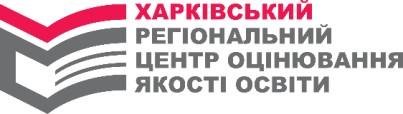 Харківський регіональний центр оцінювання якості освіти,61022, м.Харків, майдан Свободи, 6, оф. 463,т. (057) 705 07 37, office@zno-kharkiv.org.ua